TABLA RESUMEN DEL RETO DE LENGUA PROYECTO CULTURA AUDIOVISUAL 2019- 20202º E.S.O. - DEPARTAMENTO DE LENGUA NOTA IMPORTANTE: EL PODCAST Y EL VÍDEO COMO INFLUENCERS SE SUBIRÁN AL BLOGTAREA¿QUÉ HAY QUE HACER?¿QUÉ HAY QUE ENTREGAR? ¿DÓNDE?INDIVIDUAL/EQUIPONº SESIONESLUGAR Y MATERIALES NECESARIOSMÁXIMA PUNTUACIÓN A OBTENER CRITERIO DE EVALUACIÓN1TAREA 1 INVESTIGAMOS: EL REPORTAJEACTIVIDAD 1: Análisis de un reportaje.ACTIVIDAD 2: Resumen de un reportaje a través de la técnica del folio giratorio.ACTIVIDAD 3: Redactar un reportaje sobre el universo de las superheroínas y el género en el mundo de la cultura audiovisual (cómic, cine, literatura, series, etc.)Documento google y a classroom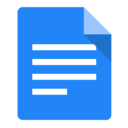 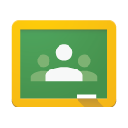 Grupales3 sesionesAct.1: una sesiónAct.2: media sesiónAct.3: una sesión y media Aula. Tablet.2 puntos2 puntos2TAREA 2ANUNCIAMOS: LA PUBLICIDADACTIVIDAD 4: Redactar texto y guion técnico del podcast. ACTIVIDAD 5: Grabación y edición del podcast. Documento google y a classroom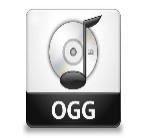 Grupales3 sesionesAct.4: dos sesionesAct.5: una sesión Aula, Tablet. 2 puntos2 puntos3TAREA 3:OPINAMOS: “SOMOS INFLUENCERS”ACTIVIDAD 6: Debate por grupos sobre el vídeo “El fraude de los influencers”. ACTIVIDAD 7: Redactar una opinión sobre el vídeo “El fraude de los influencers”. ACTIVIDAD 8: Crear un hastag y customizar nuestra camiseta.Documento google y dos audios a classroom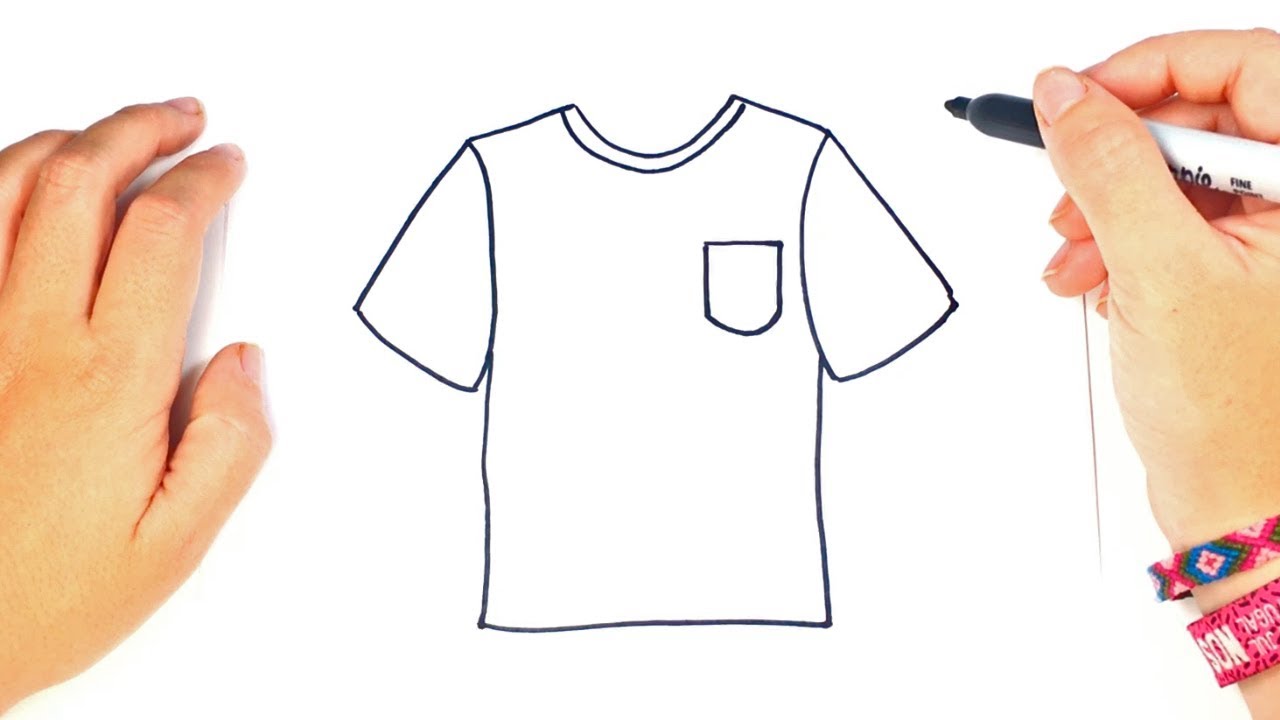 Grupales (6 y 8) eIndividual (7) 2 sesionesAct.6: media sesiónAct.7: media sesiónAct.8: una sesión Aula, Tablet, bloc, auriculares, camisetas y rotuladores textiles. 2 puntosACTIVIDAD 9: Grabación de vuestro vídeo como “influencers”INDIVIDUAL: Texto y guion del vídeo en el cuaderno. Hacer una foto y subir al classroom.GRUPAL: Grabar vídeo y subirlo al classroom y al blog.  al classroom y al BLOG.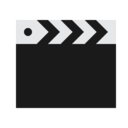 Individual y grupal1 sesiónAula, Tablet y bloc.3 puntosHOJA DE REGISTRO1 PUNTO